Стажировка по теме «Формирование системы оценки качества образования» 09 декабря, 10 декабря, 16 декабря 2011 года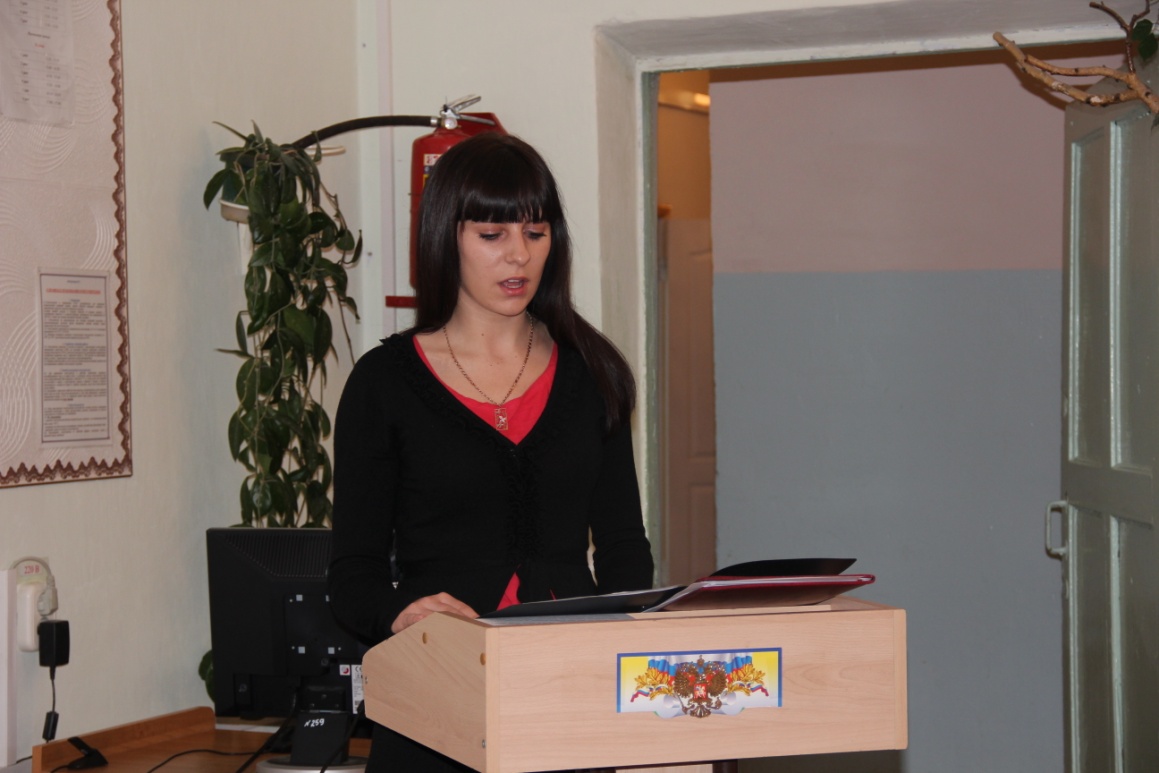 Дубровина Е.В., педагог-организатор МОБУ СОШ № 1 с.Возжаевки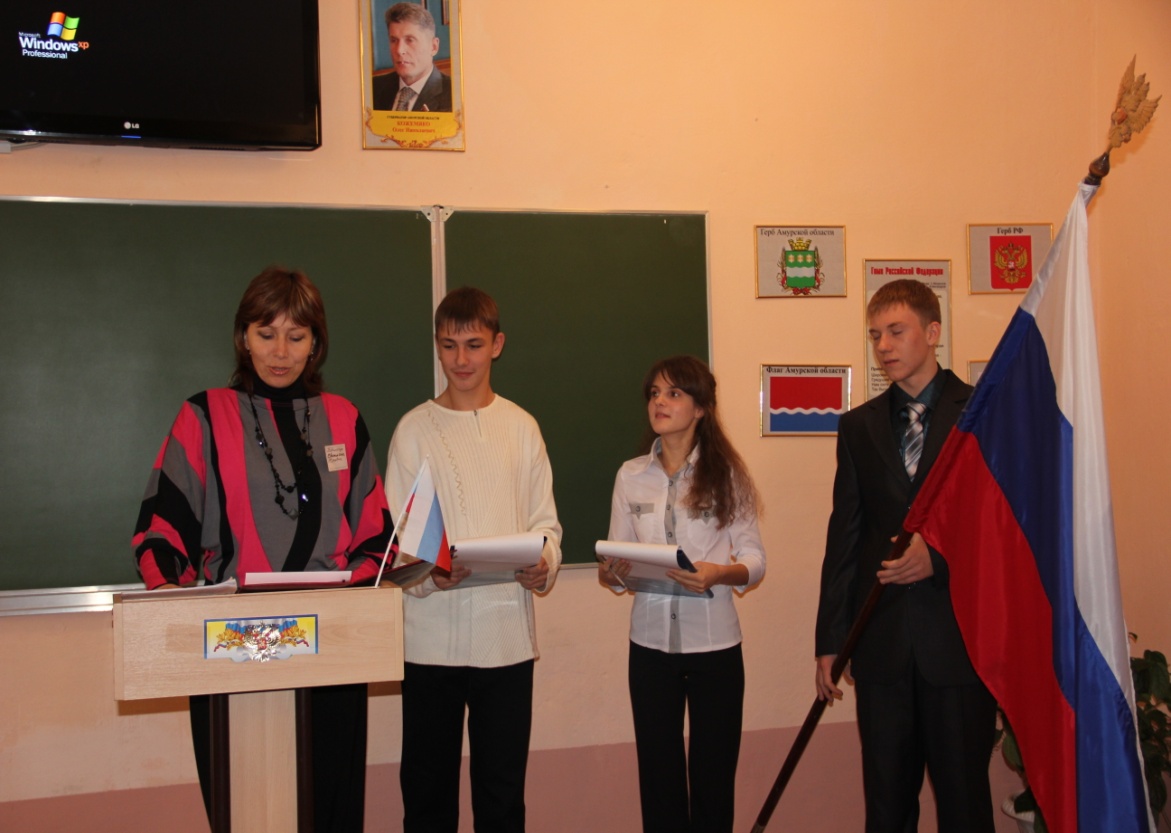 Деловая игра «Выборы президента»Турищева Е.М., учитель истории и обществознания МОБУ СОШ 3 1 с.Возжаевки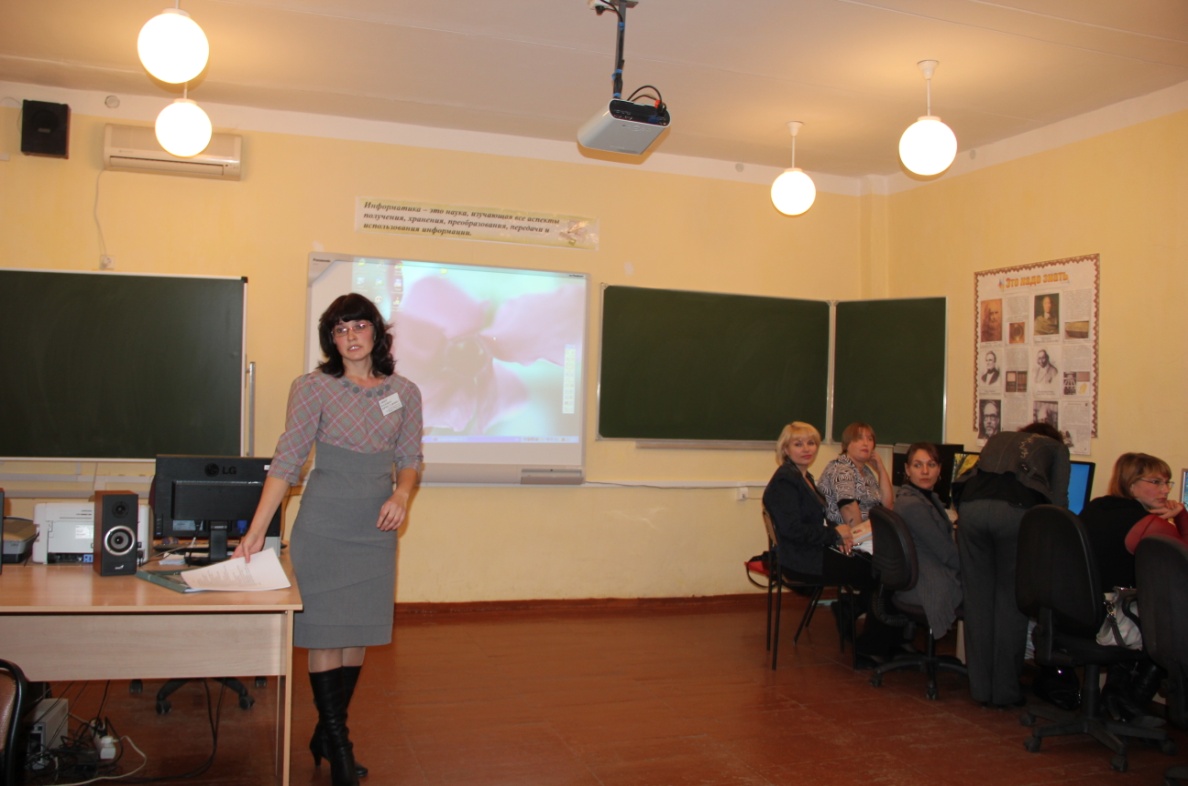 Синер Н.В., руководитель масс-медиа центра «Инфошколяр+»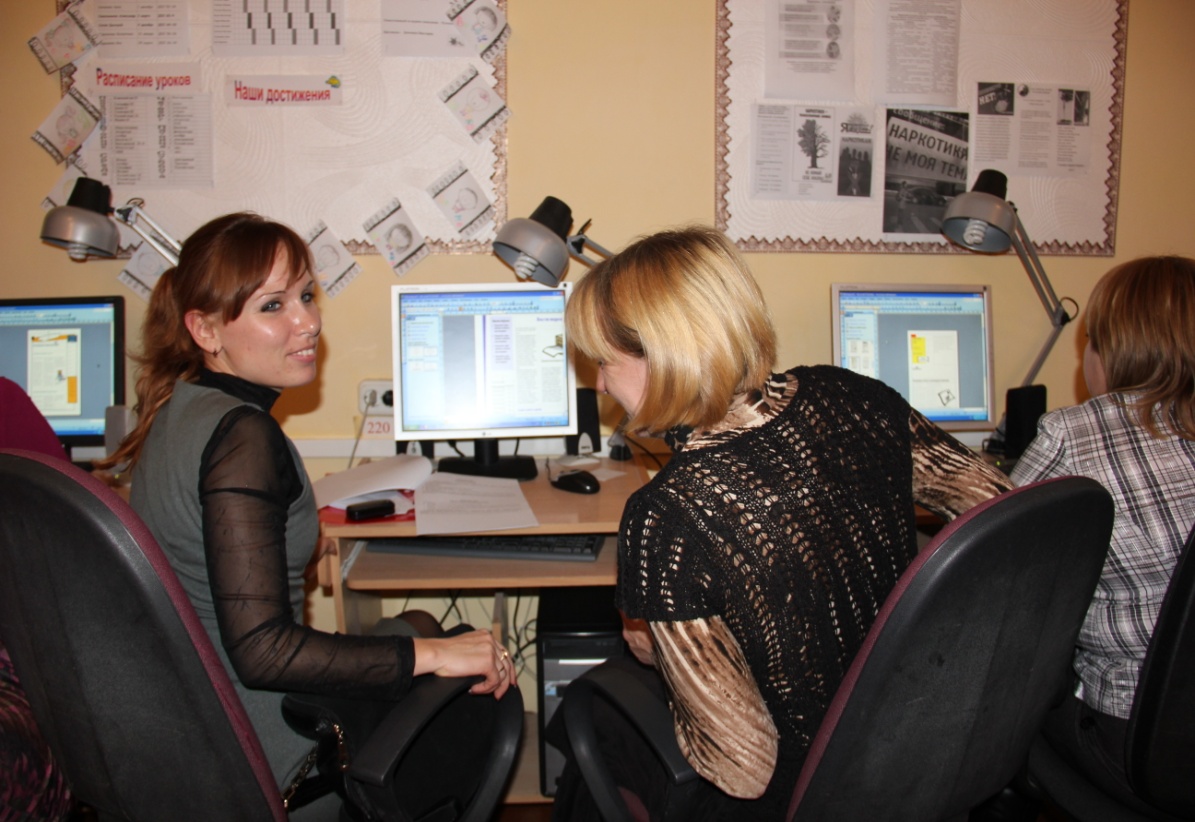 Практическая работа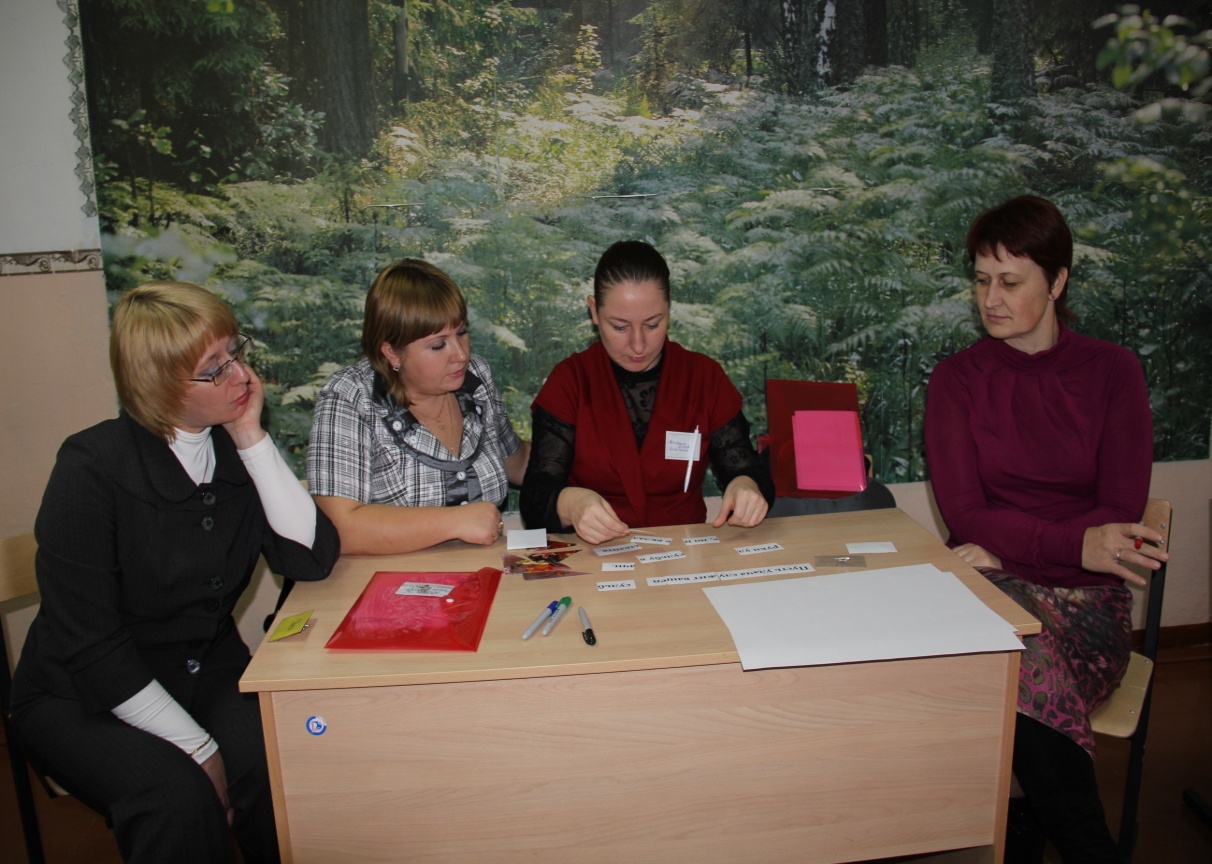 Тренинг «Я – лидер»Иванова Е.А., заместитель директора по УВР МОБУ СОШ № 1 с.Возжаевки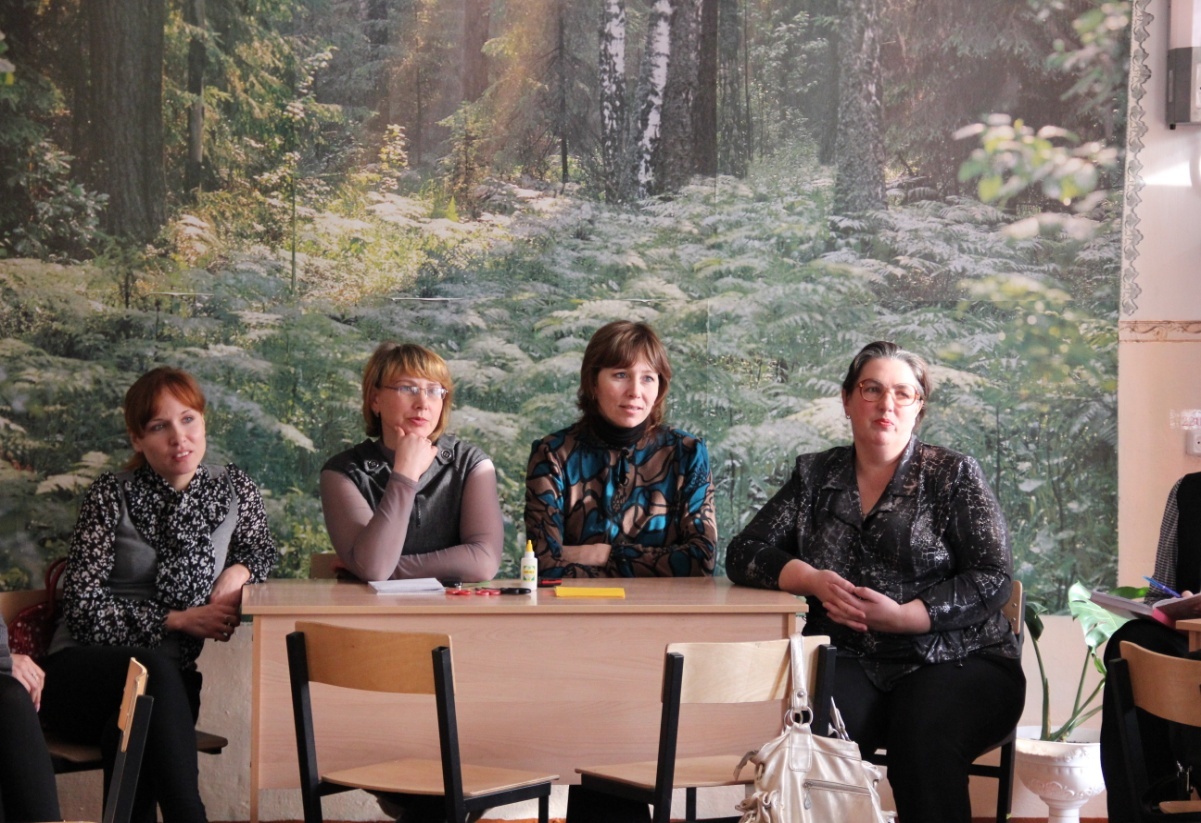 